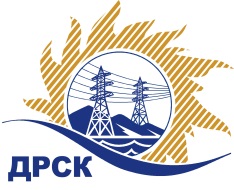 Акционерное Общество«Дальневосточная распределительная сетевая  компания»(АО «ДРСК»)Протокол заседания комиссии по вскрытию конвертов, поступивших на запрос цен № 590833г. БлаговещенскСПОСОБ И ПРЕДМЕТ ЗАКУПКИ: Открытый запрос цен  на право заключения Договора на поставку: Закупка 215 «Щит собственных нужд»ПРИСУТСТВОВАЛИ: Три  члена постоянно действующей Закупочной комиссии АО «ДРСК» 2 уровня   Информация о результатах вскрытия конвертов:В адрес Организатора закупки поступило 14 (четырнадцать) заявок на участие в закупке, конверты с которыми были размещены в электронном виде на Торговой площадке Системы www.b2b-energo.ru. Вскрытие конвертов было осуществлено в электронном сейфе Организатора открытого запроса цен на Торговой площадке Системы www.b2b-energo.ru автоматически.Дата и время начала процедуры вскрытия конвертов с заявками на участие в закупке: 11:51 (время московское) 28.12.2015. Сделано 26  (двадцать шесть) ставки. Место проведения процедуры вскрытия конвертов с заявками участников: Торговая площадка Системы www.b2b-energo.ruВ конвертах обнаружены заявки следующих участников открытого запроса цен:Решили:Утвердить протокол заседания закупочной комиссии по вскрытию конвертов, поступивших на открытый  запрос цен.Ответственный секретарь Закупочной комиссии 2 уровня АО «ДРСК»	               М.Г.ЕлисееваИрдуганова И.Н.397-147irduganova-in@drsk.ru№ 221/МТПиР-В«28» декабря 2015 г.№Наименование участника и его адресЦена заявки на участие в запросе цен1ООО "Электросистемы" (680000, г. Хабаровск, ул. Тургенева-34)Предложение:  подано 25.12.2015 в 10:29
Цена: 1 148 525,00 руб. (цена без НДС: 973 326,27 руб.)2ООО "ИВА-Свет" (115172, Россия, г. Москва, ул. Гвоздева, д. 4, стр. 1)Предложение, подано 25.12.2015 в 09:58
Цена: 1 178 000,01 руб. (цена без НДС: 998 305,09 руб.)3ООО "ОЭнТ - Центр" (127051, г. Москва, Большой Сухаревский переулок, д. 21, стр. 1)Предложение, подано 25.12.2015 в 10:04
Цена: 1 615 000,00 руб. (цена без НДС: 1 368 644,07 руб.)4ООО "УИС" (614000, Пермский край, г. Пермь, ул. Героев Хасана 41)Предложение, подано 25.12.2015 в 10:11
Цена: 1 625 377,00 руб. (цена без НДС: 1 377 438,14 руб.)5ООО "ПРОМСЕРВИС" (634049, Россия, Томская обл., г. Томск, ул. Рабочая 2-я, д. 17, кв. 33)Предложение:   подано 25.12.2015 в 11:21
Цена: 2 090 370,00 руб. (цена без НДС: 1 771 500,00 руб.)6ООО "А2 Систем" (630005, Россия, Новосибирская обл., г. Новосибирск, ул. Некрасова, д. 48)Предложение:   подано 25.12.2015 в 11:18
Цена: 2 124 000,00 руб. (цена без НДС: 1 800 000,00 руб.)7ЗАО "ВОЛМАГ" (428017, РФ, Чувашская республика, г. Чебоксары, пр. И.Яковлева, 3)Предложение, подано 25.12.2015 в 08:55
Цена: 2 208 723,39 руб. (цена без НДС: 1 871 799,48 руб.)8ЗАО "Чебоксарский Электроаппарат" (428000 г. Чебоксары пр. И. Яковлева 3)Предложение:   подано 24.12.2015 в 16:31
Цена: 2 336 400,00 руб. (цена без НДС: 1 980 000,00 руб.)9ООО «Группа ЭНЭЛТ» (420012, Российская Федерация, Республика Татарстан, город Казань, улица Ульянова-Ленина, дом 19)Предложение, подано 24.12.2015 в 17:11
Цена: 2 341 000,00 руб. (цена без НДС: 1 983 898,31 руб.)10ЗАО "Радиан" (664040, Иркутская обл., г. Иркутск, ул. Розы Люксембург, д. 184)Предложение, подано 25.12.2015 в 08:28
Цена: 2 372 905,54 руб. (цена без НДС: 2 010 936,90 руб.)11ЗАО "ЧЭАЗ" (Чувашская Республика - Чаваш Республики, 428000, г. Чебоксары, пр. Яковлева, 5)Предложение:  подано 24.12.2015 в 13:40
Цена: 2 507 500,00 руб. (цена без НДС: 2 125 000,00 руб.)12ООО "Ольдам" (115304 г. Москва, Кавказский бульвар, д. 29, корп. 1)Предложение:  подано 23.12.2015 в 12:54
Цена: 2 526 000,00 руб. (цена без НДС: 2 140 677,97 руб.)13ООО "РА-ЭЛЕКТРО" (123181, Россия, г. Москва, Неманский пр-д, д. 4, корп. 2, оф. 26)Предложение, подано 23.12.2015 в 10:11
Цена: 2 575 940,00 руб. (цена без НДС: 2 183 000,00 руб.)14ООО ПК "Электроконцепт" (141240, Россия, Московская область, Пушкинский р-н, г. Пушкино, мкр Мамонтовка, ул. Центральная , д. 2, помещение 11)Предложение:  подано 24.12.2015 в 13:29
Цена: 2 575 999,00 руб. (цена без НДС: 2 183 050,00 руб.)